Attention: All Warehouse Staff 
From: Laura Lynn Iacono MS, RDN. Nutrition Resource Mgr.
Bush’s Best Baked Beans July 22, 2017
Temporary Quality Issue Dates affected for all various brands listed below…28 oz. Brown Sugar Hickory Package UPC 003940001977 Recalled Better if Used by     JUNE 2019 28 oz. Country Style Package UPC 003940091974 or 003940001974 Recalled Better if Used by     JUNE 2019 28 oz. Original UPC 003940091614 OR 003940001614 Recalled Better if Used by JUNE 2019 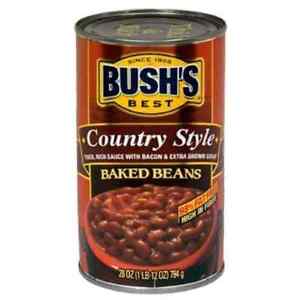 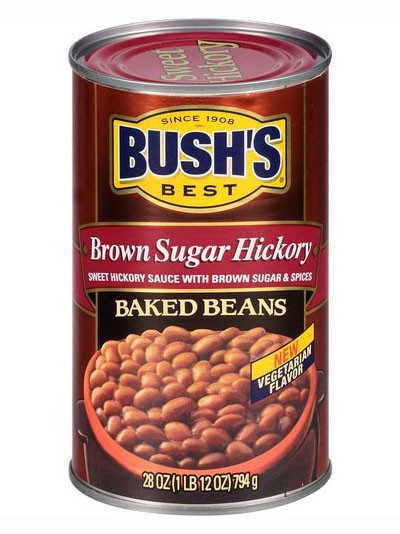 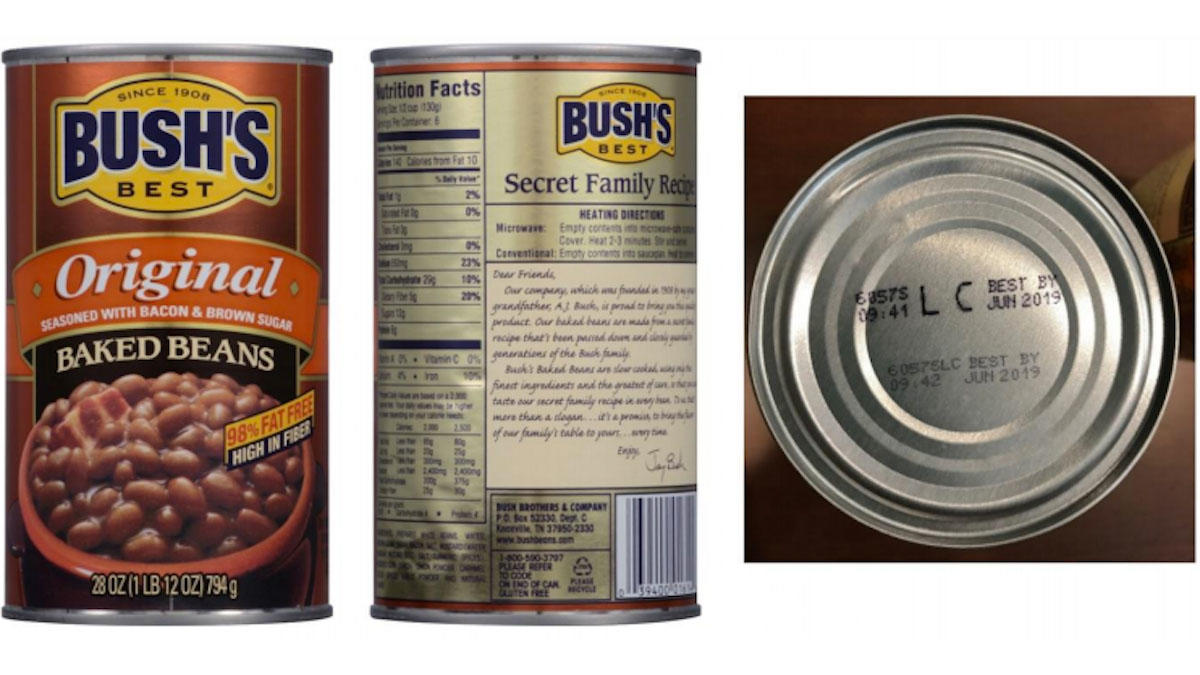 